CURRICULUM VITAEGeeshan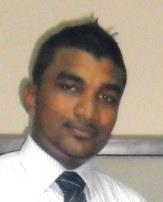 Sharjah, U.A.E.E-mail / Skype: - geeshan-395575@gulfjobseeker.com Career ObjectivesTo be updated incessantly with the new knowledge and skills, and to apply them in the career functions in the best of capacity for the benefit of the organization and through that for the society.Professional experience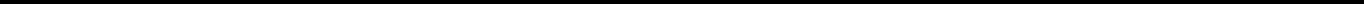 Working as Sales Manager CS Enterprices (Pvt) Ltd. Since 1st of October 2017 {Authorized Dealer & Distributor for Panasonic, Samsung, Candy Electronic Consumer Durable}Responsibilities: -	Revenue / GP Target of the teamCollection Target of the monthNew Dealer appointmentsDealer PromotionsIntroducing New Products to the MarketWorked as Product Executive & Area Sales Executive at Softlogic Retail (Pvt) Ltd. {Subsidiary of Softlogic Holdings PLC} Since 1st of October 2014 to 30th September 2017.Area: - Galle, Matara, HambantotaResponsibilities: -	Revenue / GP Target of the teamCollection Target of the monthNew Dealer appointmentsDealer PromotionsIntroducing New Products to the MarketWorked as a Business Development Executive at Trident Corporation (Pvt) Ltd. {Authorized Distributor for Microsoft, HP Printers, Lenovo, Belkin, Skullcandy} Since 26th of February 2013 to 30th of September 2014.Area: - Colombo DistrictResponsibilities: -	Revenue / GP Target of the monthNew Dealer appointmentsNew Products OrderingDealer / Customer PromotionsWorked as a Branch In charge and Postpaid team leader at Max Durakathana (PVT) Ltd. {Authorized National distributor for ZIGO mobile phones & Huawei Mobile Phones} Subsidiary of Cell city Lanka (Pvt) Ltd. Since 1st of October 2011to 1st of December 2012 Area: - All IslandResponsibilities: -	Revenue / Product Target of the month14 no of team members were handledNew Customer appointmentsCustomer PromotionsWorked as a Sales executive at Citytel (PVT) Ltd.{Authorized Dealer and Business Representative – Bharti Airtel Lanka (PVT) Ltd.} Subsidiary of Cell city Lanka (Pvt) Ltd. Since 20th of November 2009 to 30th of September 2011.Area: - WellawatteI have completed my G.C.E. (A/L) in 2008 in Math’s StreamProfessional EducationFollowed Preliminary Certificate in Marketing (SLIM)Other SkillsAbility to work alone, within teams and in virtual organizations, and competent to work under pressure with a flexible and creative personality.AttributesAbility to interact closely with computers and IT related environments.Ability to learn and grasp new concepts and skills fast and effectively.Works better under pressure and in an environment, which emphasized teamwork.Extra Curricular ActivitiesI was a junior prefect at the school in 2005.I was a senior prefect at the school in 2007.I was a Deputy Head prefect at the school in 2008-2009.I was a member of the School Rugby association.Personal DetailsI do herby certify that the particulars given above are and accurate to the best of my knowledge your courtesy and discretion with regard to this will be highly appreciated.Date: .................................	………………………….Signature of ApplicantResponsibilities: -Responsibilities: -Customer HandlingCustomer HandlingPostpaid ActivationsPostpaid ActivationsPostpaid & Prepaid salesPostpaid & Prepaid salesPostpaid Bill CollectionsPostpaid Bill CollectionsEducationName of School:President’s College, MaharagamaPresident’s College, MaharagamaQualifications:G.C.E. (O/L) Examination in 2005G.C.E. (O/L) Examination in 2005G.C.E. (O/L) Examination in 2005SubjectGradeSocial StudiesSocial StudiesAEnglishEnglishAMathematicsMathematicsAScienceScienceBSinhalaSinhalaBGeographyGeographyBCommerceCommerceCBuddhismBuddhismCHistoryHistoryCNationality:Sri Lankan.Religion:Buddhism.Sex:Male.Marital Status:Married.Date of Birth:06th March 1989.Visa Status:3 Months Visit